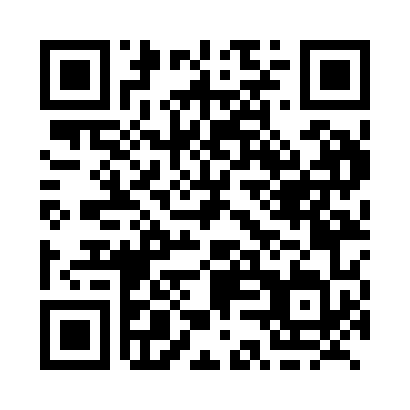 Prayer times for Berwick, Ontario, CanadaWed 1 May 2024 - Fri 31 May 2024High Latitude Method: Angle Based RulePrayer Calculation Method: Islamic Society of North AmericaAsar Calculation Method: HanafiPrayer times provided by https://www.salahtimes.comDateDayFajrSunriseDhuhrAsrMaghribIsha1Wed4:145:4812:575:588:079:422Thu4:125:4712:575:598:089:443Fri4:105:4612:576:008:109:464Sat4:085:4412:576:008:119:485Sun4:065:4312:576:018:129:496Mon4:045:4112:576:028:139:517Tue4:025:4012:576:028:159:538Wed4:005:3912:576:038:169:559Thu3:585:3712:576:048:179:5710Fri3:565:3612:576:058:189:5811Sat3:545:3512:576:058:1910:0012Sun3:535:3412:576:068:2110:0213Mon3:515:3212:576:078:2210:0414Tue3:495:3112:576:078:2310:0515Wed3:475:3012:576:088:2410:0716Thu3:465:2912:576:098:2510:0917Fri3:445:2812:576:098:2610:1118Sat3:425:2712:576:108:2710:1219Sun3:415:2612:576:118:2810:1420Mon3:395:2512:576:118:3010:1621Tue3:385:2412:576:128:3110:1722Wed3:365:2312:576:138:3210:1923Thu3:355:2212:576:138:3310:2124Fri3:335:2112:576:148:3410:2225Sat3:325:2112:576:148:3510:2426Sun3:315:2012:586:158:3610:2527Mon3:295:1912:586:168:3710:2728Tue3:285:1812:586:168:3810:2829Wed3:275:1812:586:178:3910:3030Thu3:265:1712:586:178:3910:3131Fri3:255:1712:586:188:4010:33